MA POLITICAL SCIENCE COURSE OUTLINE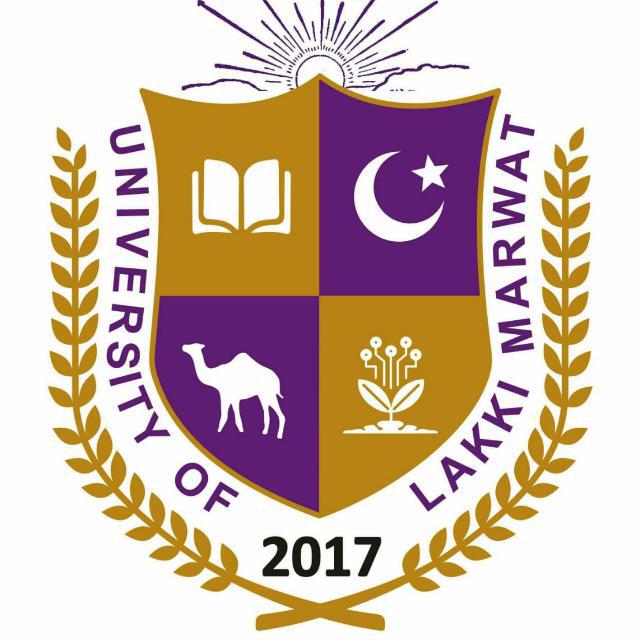 2020 and onwardsDEPARTMENT OF POLITICAL SCIENCE UNIVERSITY OFLAKKI MARWATSEMESTERWISE DISTRIBUTION OF COURSESPOL-501	INTRODUCTION TO POLITICAL SCIENCEContents: 									1. Definition, Scope and Sub-fields of Political Science. 2. Concept and Nature of State:	a. State and Its Elements.	b. Theories about the Origin of State: Divine, Force, Social Contract and EvolutionaryTheory.	c. The Concept of Sovereignty; kinds, attributes and limitations.3. Individual in Political Community	a. Law; sources and kinds	b. Rights and Duties and their different types.	c. Liberty4. Structure of Government	a. Legislature	b. Executive	c. Judiciary5. Forms of State/Government	a. Federation and Unitary	b. Parliamentary and Presidential	c. Democratic and Dictatorial/Authoritative6. Political Participation	a. Political Parties; elements, characteristics, kinds and functions	b. Pressure Groups; kinds and functions	c. Public Opinion; elements, kinds, formulation and formulating agencies.Suggested Reading: 1. Choudhry Ahmad Shafi, Usul-e-Siyasiat (Urdu), Lahore Standard Book Depot, 1996. 2. Sheikh Bashir Ahmad, Riyasat Jo Ilm (Sindhi meaning Science of State), Jamshoro, Institute of Sindhalogy, University of Sindh, 1985. 3. MazherulHaq, Theory and Practice in Political Science, Lahore Bookland, 1996. 4. Michael G. Roskin, Political Science: An Introduction, London: Prentice Hall, 1997. 5. Mohammad Sarwar, Introduction to Political Science, Lahore IlmiKutubKhana, 1996. 6. Robert Jackson and Dorreen Jackson, A Comparative Introduction to Political Science (New Jersey, Prentice – Hall, 1997) 7. Rodee Anderson etc. Introduction to Political Science, Islamabad, National Book Foundation, Latest Edition. 8. R. C. Agarwal, Political Theory (Principles of Pol. Science), New Delhi, S. Chand & Co., 2006. POL-502	GENESIS OF PAKISTANContents: 									Establishment of British Raj and War of Independence 2. Politics of All Indian National Congress and Muslim grievances. 3. Gradual involvement of the Muslims in Indian Political Processes and the Role played by eminent Muslim leaders, Sir Syed, Allama Iqbal and Quaid-e-Azam.4. All India Muslim League: Objectives and Priorities 5. Initiatives towards the establishment of Responsible Government (1914-1935);Lucknow Pact, 1919 Reforms, Simon Commission, Nehru Report, Quaid’s Fourteen Points and the Act of 1935.6. Fluctuating trends in the Subsequent Developments in Pakistan MovementAlla-abad Address, 1937 Elections and Lahore Resolution 1940. 7. The Cripps Mission and Congress Revolt, Jinnah-Gandhi talks, Simla Conference and Elections, the Cabinet Mission; 8. The Interim Government and Transfer of Power. Suggested Reading:1. Ishtiaq Hussain Qureshi, The Struggle for Pakistan, Karachi, Karachi University Press, 1997. 2. C. Rahmat Ali, Pakistan, London, Athlone Press, 1947. 3. AbulKalam Azad, India Wins Freedom, Islamabad, National Book Foundation, 2007. 4. Abdul Waheed Khan, India Wins Freedom: The Other Side, Karachi, 1961 5. Stephen P. Cohen, The Idea of Pakistan, Lahore, Vanguard, Books. 6. Ian Talbot, Pakistan: A Modern History, Lahore, Vanguard, 1999. 7. Keith Callard, Pakistan: A Political Study, Karachi, Oxford University Press, 1968. 8. Safdar Mahmood, Constitutional Foundation of Pakistan, Lahore, Jang Publishers, 1990. POL-503	HISTORY AND PRINCIPLES OF INTERNATIONAL RELATIONSContents:Nature and Scope of International Relations.Approaches to IR.State System and Sovereignty.Concepts of IR.Nationalism, National Power, Balance of Power.Diplomacy; Origin, Development, Types, Function, Instruments.Emergence of USA and USSR as Super Powers and the beginning of the Cold War.Emergence of the Third World and the Non-Alignment MovementThe end of Cold WarThe Post-Cold War era and Main IssuesThe New World OrderSuggested Readings:Cavocoressi, p. International politics since 1945, (NY latest edition)Randle, R.N. International Affairs 1919-1979 (Kent, latest edition)Morganthau, H. Politics among Nationss (NY latest edition)Palmer N.D. and H.C. Perkins, International PoliticsPOL-504	PRINCIPLES OF PUBLIC ADMINISTRATIONContents:									Introduction:Definition and Scope of Public AdministrationDifference between Public and Private AdministrationOrganization: Definition, Types, Principles, and Theories of OrganizationBureaucracy:Definition, Structure and FunctionsMax Weber’s Ideal Type of Bureaucracy.Decision Making: Definition, Process of Decision Making and Barriers to Decision Making.Planning:Meaning, Kinds, Characteristic, Principles and Types of PlanningFinancial Administration and Budgeting Process.Personal Administration and its Functions.Leadership and its Kinds.Administrative Responsibility via  Legislature, Executive, and JudiciaryThe Institution of OmbudsmanSuggested Readings:Niegro and Niegro, Public AdministrationDimok and Dimock, Public AdministrationPiffner and Presthus, Public AdministrationRizvi, S.A. Nazmiat e Aama (MaktabFareed, Karachi)Kazmi, Shehla, Nazmiat e AAma,Gladden, E.N. Essential of Public AdministrationPublic Administration with special reference to Pakistan by Dr. Sultyan Khan (Famous Books)Public administration in Pakistan by Prof. Dr. Muhammad Hassan ShaikhPOL-505	POLITICAL SYSTEMS (DEVELOPED SOCIETIES)Contents: 									Political System of Developed Societies UK, US and France.British Political SystemNature of the ConstitutionNature of the Conventions in British ConstitutionThe Institution of Monarchy: Role, Power & Functions and Importance.The British Legislature: The Structure and Powers & Functions of the British Parliament, the Concept of Parliament Supremacy & Ministerial Responsibility.The British Executive; Cabinet and the Prime Minister.British Judicial System The Law Making Process and Rule of LawUS Political SystemNature of the ConstitutionNature of the US FederationThe Theory of Separation of Powers and Check and BalanceThe American Legislature: Structure and Powers & Functions of US Congress.The US Executive: Election, Role and Powers & Functions of the US PresidentThe US Supreme Court: Structure and Powers & FunctionsJudicial ReviewFrench Political SystemNature of the ConstitutionThe PresidencyThe French Executive (P.M + President + Council of Ministers)The ParliamentFrench Judicial SystemSuggested Readings:Bagehot Walter, The English Constitution (Cornell Uni Press, NY)Blondel, Jenes, Voters, Parties and Leaders: The Social Pabric of British Poltics (Penguin Books, Inc, Baltimore)Butt,R The Power of the Parliament (Constable and co. London)Jewel, Malcolm, and SC. Patterson, The legislative process in the United States (John Wiely and sons, New York)Kaeley, S.L., World Constitution, Bahtti Sons Publishers, Lahore.Haq, Mazharul, Modern Constitution.POL-506		FUNCTIONAL ENGLISHContents: 										TensesParts of Speech and use of ArticlesPunctuation Writing SkillsComprehension DevelopmentSummary WritingParagraph writingEssay writingDiscussion and Presentation skillsGeneral Topics and Every-day Conversation (Topics for discussion to be at the discretion of the teacher keeping in view the level of students) Listening SkillsTo be improved by showing documentaries/films carefully selected by subject teachers Translation Skills CV and Application WritingReport Writing.Suggested Reading: Practical English Grammar by A.J. Thomson and A.V. Martinet. Exercises 1. Third edition. Oxford University Press. 1997. ISBN 0 194313492 Practical English Grammar by A.J. Thomson and A.V. Martinet. Exercises 2. Third edition. Oxford University Press. 1997. ISBN 0 194313506 Writing. InSemesterediate by Marie-Christine Boutin, Suzanne Brinand and Francoise Grellet. Oxford Supplementary Skills. Fourth Impression 1993. ISBN 0 19 435405 7 Pages 20-27.Reading. Upper InSemesterediate. Brain Tomlinson and Rod Ellis. Oxford Supplementary Skills. Third Impression 1992. ISBN 0 19 453402 2. POL-507	GOVERNMENT AND POLITICS IN PAKISTANContents: 									Background; Political Developments 1947-58Ayub’s ReformsGovernment and Politics during Bhutto eraThe Zia era; Process of IslamizationGovernment and Politics  1988-99Government and Politics 1999 and OnwardPolitical Instability and Military InterventionSuggested ReadingsAhmad M, Pakistan the Emerging Islamic State (Auies Karachi)Karim, AS,PakistanSciety, Polity and Economy (Minna Publication Karachi)Saeed, KB,Politics in Pakistan: Nature and Direction of Change (Vanguard, Lahore)Saeed, KB,Political System of PakistanRizvi, Hssanaskari,Military and politics in Pakistan (Progressive Pub, Lahore)Chaudhry, GW,Constitutional development in Pakistan Pye, Lucian,Army in the process of political moderanization (Cambridge) Fieldman, Herbert and Anwar Syed,Elections in PakistanPOL-508	POLITICAL SYSTEM (DEVELOPING SOCIETIES)Contents: 										Political System of Developing Societies INDIA, MALAYSIA and AFGHANISTAN.India Political SystemNature of the ConstitutionNature of Indian FederationDirective PrinciplesIndian Parliament; Composition and Powers & FunctionsThe President of India, Election and Powers & FunctionsIndian Prime Minister and his Cabinet Powers and FunctionsThe Indian Supreme Court; Structure and Powers & FunctionsAnalysis of Secularism in IndiaMalaysia Political SystemNature of the ConstitutionNature of the Malaysian FederationThe Parliament (Majlis); Structure, Powers & FunctionsThe Institution of MonarchThe Prime Minister and his CabinetPowers and FunctionsMalaysian Judicial SystemAnalysis of Political Stability in MalaysiaAfghanistan Political SystemNature of the ConstitutionThe Legislature (Shora)Structure and Powers & FunctionsThe Afghan President; Election and Powers & FunctionsJudicial System in AfghanistanAnalysis of Political Instability in AfghanistanSuggested Readings:Pylee, M.V., Constitutional Government in India (Asia pub Bombay)Almond, G.A. Comparative Politics: a developmental approach (Princeton university press)MazharulHaq, The 1973 constitution of PakistanGW. Chaudhry, Constitutional Developments in PakistanKaeley, S.L., World Constitution, Bahtti Sons Publishers, Lahore.POL-509	POLITICAL PHILOSOPHY (WESTERN)Contents: 											PLATO, The Republic Concept of Virtue is Knowledge and Idea is realState as an ideal ---- Division of Labor, Classes and Souls ---- Justice ---- Propertyand Family ---- EducationARISTOTLE, The PoliticsViews on Origin of State, Slavery and RevolutionThe Kinds of RuleNICCOLO MACHIAVELLI, The PrinceThe Moral Indifference, Absolutism ---- Power Politics and DiplomacyTHOMAS HOBBESPre-Social Society ---- The Instinct of Self-preservation and IndividualismJOHN LOCKEThe individual and Community ---- The natural right to property ---- The Contract ----Society and the governmentJ.J ROUSSEAUNature and the simple life ---- The General Will and Paradox of FreedomJOHN STUART MILLLibertyKARL MARXDialectical Materialism---- The Proletariat Revolution ---- Economic DeSemesterinism, Collapse of Capitalism and Social Revolution.MAO TSE DONG Chinese Communist IdeologySuggested Readings:1. Ebenstein, Political Thought From Plato to Present, London, 1986;2. Judd Herman, Political Thought From Plato to Present, Islamabad, National Book Foundation,1982.3. Earnest Barker, Greek Political Thought: Plato & Aristotle, London, 19644. G.H. Sabine, History of Political Thought, London, 19805. D.R. Bhandari, History of European Political Thought, New Delhi, 1962.6. Sabine, G.H., A history of political thought (Harrap and co, London)7. Barker, Ernest,The politics of Aristotle (oxford)8. Russell, Bertrand,History of the western philosophy (oxford)9. Ebesnstien, William;Modern political Thought, the great issues (cohen and west, NY)POL-510		INTERNATIONAL LAWContents:International Law ---- Definition, Origin and Development,Basis of International Law, Sanctions behind International LawIslam and International LawInternational Law Relationship with the Municipal LawSubjects of International Law ---- State, Individual and Non-State entitiesThe Nature of State in International Law ---- Elements, Rights, Duties and SovereigntyKinds of State and Non-State EntitiesRecognition of State ---- Theories to Recognition (Constitutive and Declarative)Legal effects and Kinds of RecognitionNationality ---- Importance, Modes of Acquisition and Loss of NationalityExtradition ---- Necessity and Requirements AsylumDiplomatic Agents and their ImmunitiesTreaties ---- Classification, Formation, Enforcement and SemesterinationNeutrality ---- Kinds, Rights and Duties of Neutral and Belligerent States.Suggested Readings:Cassel A. International law in a divided world (oxford)Ott. D. H.  Public international law in the Modern World (Pittman)Openheim, L; International lawDeutsch, K.W and S. Hoffman, (ed) The relevance of international law (Garden City NY)Gould, W.L. and M. Barkun; International law and the social sciences (princetonuni press)Wright, Q. International law and the United Nations, (Dobbs Ferry, NY)POL-511		PAKISTAN IN WORLD AFFAIRSContents: Pakistan Foreign Policy; Nature, Objectives, Principles and DeSemesterinants.Phases of Pakistan Foreign Policy.Pakistan Relations with Big Powers; USA, Britain and China.Pakistan Relations with Arab States and Central Asian Republics.Pakistan Relations with Neighboring states; India, Iran and Afghanistan.Pakistan Role in UN.Pakistan and Non Aligned MovementPakistan stand on Afghanistan, Palestine and Kashmir and other issues.Suggested ReadingsS.M. Burke, Pakistan’s Foreign PolicyG.W. Chaudhry, Pakistan Relations with India Hassan Askari Rizvi, Pakistan and the Geo-Strategic Environment, Study of Foreign PolicyR.G. Wirsing, Pakistan security under Zia: 1977-88S. Taherkhili, United States and PakistanMujtaba Rizvi, Frontiers of PakistanLamb, Kashmir: a disputed legacy 1946-90L.A. Khan, India, China and PakistanPOL-512		FOREIGN POLICY ANALYSISContents:									Foreign Policy, its meaning and RoleApproaches of Foreign PolicyDeSemesterinants of Foreign PolicyGoals and objectives of Foreign PolicyImportance of Foreign Policy in International RelationsNew Trends in Foreign PolicyNational Interest and Foreign PolicyRole of Institutions in Foreign Policy makingRole of Head of the GovernmentForeign MinisterParliamentMediaPublic opinionPolitical Parties and Pressure groupsMilitary and Intelligence Agencies. Suggested Readings:Morgenthau, Hans, J. Politics among Nations, (New York)Charles f Hermann, et al New Direction in the Study of Foreign Policy, Boston, Allen & Unwin, 1987.K. J. Holsti, International Politics: A Frame Work of Analysis, New Jersey, Prentice-Hall, 2004POL-513   POLITICAL DEVELOPMENTS AND SOCIAL CHANGEContents: Concept and Nature of Political Development and Social ChangeThe meaning and concept of Political Development,Nature of Political Development, Political Development and Political Modernization, Stages of Political Development, Indicators of Political Development, Impediments/Obstacles to Development in the developing societies.Characteristics of Developing SocietiesIdeologies and Political DevelopmentThe Role of Ideology in Political Development, Some Important Political Ideologies are: Nationalism, Socialism, Capitalism, Democracy,Non-alignment, Mechanism of mobilizing IdeologiesSocial and Cultural Aspects of DevelopmentWhat is Culture? What is Political culture? Social cum Political Training, Cultural Strain and Modernization.Economic Growth and DevelopmentEconomic Development and its top priorities, Stages of Economic Development, Pre-Requisite of Economic Development,Indicators of Economic Development, Impediments/obstacles to economic Development in the third world countries, Remedial measures for economic development.Development and the Role of Elite, Army and the BureaucracyIntellectual elites and their political importance, Classification or categories of elites:Traditional elitesmodern elitescharacteristics of elitesRole of elites in the Political Development and Social changeBureaucracy and Political development, its role & characteristicsArmy as an elite,its characteristics,reasons of interventions in politics,Army role in development and modernization.Impediments/obstacles confronting Social Change in the Developing SocietiesPolitical Integration and Political DevelopmentPolitical integration and its form, Strategies for Political integration, Problems in the way of integration.Process of development in Islamic SocietyThe Islamic view of development, Difference in Islamic and western societies,Economic development in Islam,Political development in Islam,Strategies for development in Islam.Suggested Readings:Jansons and gable: Political Development and Social ChangeDavid Apter, Politics of ModernizationF.R. Monden, Politics of Developing NationsE. Hagen, On the Theory of Social Change,La, palumbara, Bureaucracy and Political DevelopmentCore Hambidge, Dynamics of DevelopmentH. Myint, Economics of Developing CountriesH. V. Wiseman, Political System Some SociologicalPOL-514	POLITICAL PHILOSOPHY (MUSLIM)Contents:	The Concept of Islamic StatePurpose and Elements of Islamic state.Democratic Values and Human Rights in Islam.Muslim Political Thoughts of the following thinkers;Al-FarabiViews on Origin of State, Different Types of StateConcept of Ideal State (Madina Al-Fadila) and Ideal Ruler (Imam)Al-MawardiTheory of Imamat, Concept of Wazarat (Ministry) and JudiciaryAl-GhazaliViews on the institution of Imam and JusticeIbn-e-KhaldunConcept of Asabiya and its role in the rise and fall of nationsDr. Muhammad Iqbal.Concept of Khudi, Individual (Mard-e-Momin), Millat and the relationship between Individual and Millat.Molana Syed AbulAalaMaududiViews on Islamic PolityAllama MuhammadAsadViews on State and Government in IslamSuggested Readings:1. M.M. Sharif, History of Muslim Philosophy, Lahore, Sang-e-Meel Publication, Latest Edition. 2. Haroon Khan Sherwani, Muslim Political Thought & Administration, Lahore, Ashraf Publications, 1962.3. E. J. Rosenthal, Political Thought in Medieval Islam, Oxford University Press, 1967. 4. Rashid Ahmad, Musalmano Kay SiasyAfkar (Urdu), Lahore, Urdu Bazar 5. Watt. Montgomery, Islamic Political Thoughts, Edinburgh University Press, Latest Edition. 6. Mumtaz Ahmad (ed.,), State, Politics and Islam, American Trust Publication, Indianapolis, 1986. 7. MuqademaIbneKhaldoon (Urdu Translation) 8. IbneTaymiya, SiyasatuShariya (Urdu Translation) 9. Malik, A. Social ethics of Islam (SangeMeel Lahore)10. Iqbal, Muhammad; Reconstruction of religious thought in Islam (Allied Book, Karachi)POL-515	LOCAL GOVERNMENT SYSTEM IN PAKISTANContents: 									History, Meaning, Nature and Scope of Local Government.Local Government Systems in Pakistan during different Governments. Central-Local Government Relations and its Implications on the performance of Local Institutions.Local Government Finance.Problems of Local Government in PakistanThe Concept of Good Governance.Suggested Readings: 1. A.H. Marshall, Local Government Finance, The Hague, International Union of Local Authorities, 1969. 2. Daniel Norman Chester, Central and Local Government: Financial and Administrative Relations, London, Macmillan, 1951. 3. Harold F. Alderfer, Local Government in Developing Countries, New York, McGraw-Hill, 1964. 4. Henry Maddick, Democracy, Decentralization and Development, London, Asia Publishing House, 1963. 5. Hugh Russell Tinker, The Foundations of Local Self Government in India, Pakistan and Burma, London, The Athlone Press, 1954. 6. J.A.G. Griffith, Central Departments and Local Authorities, London, Allen & Unwin, 1966. 7. J.A.G. Griffith, Local Authorities and Central Control, London, Chichester, 1974. 8. M.A. Muttalib and Muhammad Akbar Ali Khan, Theory of Local Government, New Delhi, Sterling Publishers, 1983. 9. Masudul Hasan, History of Local Government in Pakistan, Islamabad, Ministry of Local Government and Rural Development, 1984. 10. Ursula K. Hicks, Development from Below: Local Government and Finance in Developing Countries of the Commonwealth, London, Oxford, Clarendon, 1961. POL-516	INTERNATIONAL FOREIGN POLICY ANALYSIS Contents: A comprehensive STUDY of Foreign Policies of USA, China and India.1) Foreign Policy of USAForeign Policy Objectives of USA Foreign Policy Formulations in USAUS Foreign Policy towards Pakistan after 9/11US-India Relations1US-China relations2US- Iran relationsUS Foreign Policy towards AfghanistanUS Foreign Policy towards Middle East2) Foreign Policy of People's Republic of China (PRC)Foreign Policy Objectives of PRCSino-Pakistan RelationsSino-India Relations3Sino-US Relations2Sino-Russian Relations3) Foreign Policy of IndiaForeign Policy Objectives of India Indo-Pak RelationsIndo-US Relations 1Indo-Israel NexusIndo-Sino Relations3Indo-Russia RelationsIndia and  Non -Aligned MovementIndia and United NationsSuggested Readings:Furniss, Edgar S, and Richard C. Synder: An introduction to American Foreign Policy (Rinehart and co, NY)Gross, felik, Foreign Policy Analysis (Philosophical Library, NY)Spainer John, American Foreign Policy after WW II (Rinehart and Weston, NY)Macridis, Roy C. Foreign Policy AnalysisKratochwil Fredrick V. International order and Foreign Policy ( Bulder Co, Westview)POL-517	CONSTITUTIONAL DEVELOPMENT IN PAKISTANContents:								Constitution Making from 1947 to 1956Major Constitutional Issues;Tamizud Din CaseDosu CaseAsmaJillani CaseNusrat Bhutto CaseBasic Features of 1956 and 1962 ConstitutionsDetail study of the Constitution of 1973Fundamental RightsPrinciples of PolicyCentre-Province RelationsPresident, Prime Minister Powers and FunctionsParliament and Judiciary Structure and Powers & FunctionsAll Constitutional AmendmentsSuggested Readings:1. G.W. Chaudhry, Constitutional Development in Pakistan, London:Longman, 1967.2. H.Feldna, A Constitution for Pakistan, London: Oxford University Press,1955.3. Ivor Jennings, Constitutional Problems in Pakistan, CambridgeUniversity Press, 1968.4. Khalid Bin Sayeed, Politics in Pakistan: The Nature and Direction ofChange, Vanguard, Lahore 1988.5. Khalid Bin Sayeed, The Political System of Pakistan, Boston: HoughtonMifflin, 1967.6. Khan, Hamid, Constitutional Developments in Pakistan, Lahore: OxfordUniversity Press, 2002.7. Rizvi, H.A., Military and Politics in Pakistan, Progressive Publisher,Lahore: 1988.8. Safdar Mahmood, Pakistan Political Roots & Development Karachi:1947 – 99, Oxford University Press, 2000POL-518		POLITICAL ECONOMY OF PAKISTANContents: Meaning and DefinitionSignificance of Political EconomyEconomic Development and Economic Growth; Problems and IssuesEconomic Reforms introduced by;Ayub KhanZulfiqar Ali BhuttoZia UlHaqPrivatization and De-Regularization during Benazir Bhutto and Mia Muhammad Nawaz Sharif eraIMF and PakistanWorld Bank and PakistanMajor issues of PakistanEnergy AgricultureIndustrial Suggested Readings:A. Lumba, Colonialism/Post Colonialism by Adam Roberts, Fredric JamesonMohammad, Ayaz. Some Political Aspects of Local Government Finance, A case study of Punjab. Oxford Press, 2004.Anthony Giddens, Capitalism and Modern Social TheoryNoam Chomsky, Profit over peopleS Akbar Zaidi, Issues of Political EconomyS Akbar Zaidi, Political Economy of Decentralization PandiveNai, Political Economy of PakistanPOL-519POLITICAL PARTIES AND ELECTIONS IN PAKISTANContents: Political Parties in Pakistan: Their Origin and GrowthPakistan Political Culture and its influence on Party Organizations and their FunctioningA critical study of Major Political Parties i.e., ANP, PPP, PML, MQM, PTI, JUI and JI.Political Alliances and their impacts on National PoliticsChanging trends in Electoral Process: A Critical Analysis of General Elections in Pakistan Since 1970’sProblems and Prospects of Electoral and Party Politics in PakistanThe institution of Election Commission of Pakistan.Suggested Readings:Afzal, Rafiq, Political Parties in Pakistan, Vol. I & IIAskari, H., Military and Politics in Pakistan, Lahore: Progressive Publishers, 1988Aziz, K.K., Party Politics in Pakistan 1947-58, National Commission on Historical and Cultural Research, Islamabad, 1976Mehmood, Safdar, Pakistan: Political Roots and Development, Oxford University Press, Incorporated, 2002Norman, Dunber Palmer, Elections and Political Development: The South Asian Experience, Duke University Press, 1975Saeed, K. B., Politics in Pakistan: Nature and Direction of Change, Lahore: Vanguard, 1988Waseem, M, The 1993 election elections in Pakistan. Lahore, 1994Ziring, L., Pakistan: The enigma of Political development, Folkstone: Dawson, 1980POL-520	MUSLIM WORLD AND ITS POLITICAL DYNAMICSContents:									Physical and Demographic Profile of the States of the Muslim WorldBrief Survey of the States of the Muslim World immediately after the WWII with special reference to Political, Ideological and Nationalist MovementsIslamic Revivalism and the Forces working against the Muslim WorldEconomic Conditions and Policies of the Muslim WorldAreas of Conflict and Cooperation in the Muslim WorldOrganizations and Institutions in the Muslim World, Challenges for the Unity of the Muslim WorldMuslim World in the Post-Cold War eraSuggested Readings:Kerr, M.H. The Arab Cold War (London Oxford Uni Press)Lewis, Pernard, The Middle east and The West (Harper NY)Polk, William R. The Arab World (Cambridge Uni Press)Waheeduzaman, Iranian Revolution, (Islamabad IPS)Lenczowski, G, The Middle East in Transition (Cornel Uni Press London)Bills James A, and Robert Springborg, Politics in the Middle East (scottForseman)Piscatori, James A. Islamic fundamentalism and the Gulf Crisis (Chichago, 1991)Wright, Robin, Islam and DemocracyPOL-521	INTERNATIONAL AND REGIONAL ORGANIZATIONS	Contents: Definition, Evolution and development of International OrganizationLeague of NationsAims and ObjectivesOrganizational Structure and Functions --- LoN Assembly, Council and SecretariatAchievements and FailureUnited NationsAims and ObjectivesOrganizational Structure and Functions --- UN General Assembly, Security Council, ECOSOC and International Court of Justice (ICJ)Achievements and FailureReformationRegional Organizations: (A brief study of their Aims and Objectives)OIC --- Aims and Objectives, Role and Challenges  SAARC --- Aims and Objectives, Role and Challenges  ASEAN --- Aims, Objectives and PrinciplesECO --- Aims and Objectives and AchievementsNAM --- Aims, Objectives, Principles and RoleSCO --- Aims and Objectives, SCO Secretariat and Regional Anti-Terrorist StructureEU --- Aims and Objectives, EU Parliament, EU Commission and RoleSuggested ReadingsBarros, J. (ED), The united nation, Past, present and future (Free Press, NY)Farley, L.T.Change Process in international organization (Cambridge)Feld. W. et all. International Organization: a comparative approach (Prager, NY)Goodrich, L.M. and A.P. Simons,The United Nation and the maintenance of international peace and security (Westport latest ed)Goodrich, L.M.The United Nation System (Cambridge Uni Press, NY) Goodspeed, S. Nature and Function of International OrganizationPOL-522		 INTRODUCTION TO HUMAN RIGHTSContents:Introduction: Definition and Nature.Classification of Human RightsFundamental RightsCollective RightsEthnic Minority RightsRight of Self-DeSemesterinationHuman Rights in IslamHuman Rights in UN CharterFundamental Rights in the Constitution of PakistanInternational Bill of RightsUDHRICCPRICSECRInternational Human Rights OrganizationsInternational Committee for Red Cross (ICRC)Amnesty InternationalAsia WatchSuggested Readings:Antonia Casses, Human Rights in a Changing World, London Polity Press, 1990.ConorGearty& Adam Towkins, Understanding Human Rights, 1996.Haider, S. M. (ed), Islamic Concept of Human Rights, Lahore, Book House, 1978.United Nations, Human Rights Status of International Instruments, United Nations, New York, 1987.POL-523		PEACE AND CONFLICT STUDIESContents:						Definition and ImportanceTypes of Conflicts:International Conflicts (Inter-State Conflicts)Non-International Conflict (Intra-State Conflicts)General Causes of Inter-State and Intra-State ConflictsLevels of ConflictConflict Analysis:Low Intensity ConflictMid Intensity ConflictsHigh Intensity ConflictConflict Management and its techniquesConflict Prevention ---- Steps in Conflict Prevention Conflict Resolution:Peaceful Means of Conflict ResolutionCoercive Means of Conflict ResolutionConflicts Resolution through UNOConflict Resolution through JirgaSuggested Readings:Burtan, Jones, Conflict Resolution and Prevention. New York, St. Martin Press, 1990.Bron, Schraub, (ED) Resolving Third World Conflicts. Washington DC. U.S. Institute of Peace Press 1992.Cohen, Raymond, Negotiating Across Cultures, Washington DC. U.S. Institute of Peace Press 1991.POL-524		RESEARCH METHODS AND TECHNIQUESContents: Definition, Objective and ScopeResearch ApproachesQualitativeQuantitativeResearch TypesDescriptiveHistoricalExperimentalAction ResearchDesign of StudyHypothesisIdentification of Research ProblemSamplingDevelopment of InstrumentData CollectionData AnalysisUse of Computer and InternetLiterature ReviewIntroduction to Manuals Style (Chicago, Harvard, APA, etc.)Construction of ProposalSuggested Readings:F. Kaufman, Methodology off Social SciencesJ. Butolpa, and RA. Joselyn, political science Research MethodER. Joffer,Data analysis for politics and policyW. Philips Shively,The Draft of Political Research (Englewood Cliffs, NJ, printice Hall 1980)Beverly R Dixon, A Hand Book of Social Science Research, London Oxford University Press.SEMESTER-ISEMESTER-ISEMESTER-ISEMESTER-IS.NoCourse CodeCourse TitleCredit Hours1POL-311Introduction to Political Science32POL-312Genesis of Pakistan33POL-313History and Principles of International Relations34POL-314Principles of Public Administration35POL-315Political Systems (Developed) UK, USA and France36POL-316Functional English3SEMESTER-IISEMESTER-IISEMESTER-IISEMESTER-IIS.NoCourse CodeCourse TitleCredit Hours1POL-321Government and Politics in Pakistan32POL-322Political Systems (Developing) India, Malaysia and Afghanistan33POL-323Political Philosophy (Western)34POL-324International Law35POL-325Pakistan in World Affairs36POL-326Foreign Policy Analysis3SEMESTER-IIISEMESTER-IIISEMESTER-IIISEMESTER-IIIS.NoCourse CodeCourse TitleCredit Hours1POL-431Political Development and Social Change32POL-432Political Philosophy (Muslim)33POL-433Local Government System in Pakistan34POL-434International Foreign Policy Analysis35POL-435Constitutional Developments in Pakistan36POL-436Political Economy of Pakistan3SEMESTER-IVSEMESTER-IVSEMESTER-IVSEMESTER-IVS.NoCourse CodeCourse TitleCredit Hours1POL-441Political Parties and Elections in Pakistan32POL-442Muslim World and its Political Dynamics33POL-443International and Regional Organizations34POL-444Introduction to Human Rights35POL-445Peace and Conflict Studies36POL-446Research Methods and Techniques3Semester1Course1Semester1Course2Semester1Course3Semester1Course4Semester1Course5Semester1Course6Semester2Course1Semester2Course2Semester2Course3Semester2Course4Semester2Course5Semester2Course6Semester3Course1Semester3Course2Semester3Course3Semester3Course4Semester3Course5Semester3Course6Semester4Course1Semester4Course2Semester4Course3Semester4Course4Semester4Course5Semester4Course6